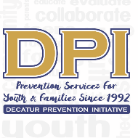 COALITION MEETING            February 14, 2023Noon -1:30 p.m.AGENDAYOU ARE ALL DPI’s VALENTINES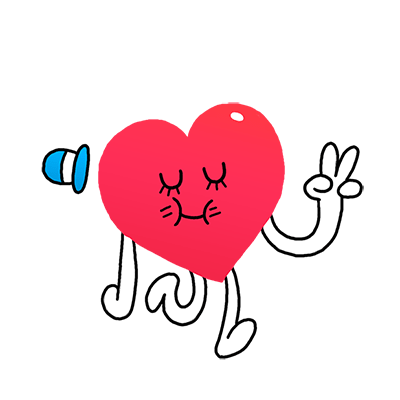 Please put your name and your affiliation in ChatWELCOME WITH VISION AND MISSION Vision-Promote a healthy Decatur, free of the negative effect-ts of alcohol and other drugs on youth and families. Mission- Systematically implement evidence-based strategies to promote the behavioral health of youth and families.Introductions-Name, Agency Affiliation, Sector-NEW RECOGNITION (Marnie)    Tiffany Cuthbert LaDarious Brown, Ashley Watson, Shamsun Nahar, Brian DiNapoli, Marnie Grodzin, Carol Treible, Gary Menard, Dee Anderson, Alana Smith, Joe LeeWelcome to Shams, the new CPACS contactMarnie- DPI is putting together a Google form to introduce coalition members to social media networks (optional)                           Director’s Report Out from CADCA-Best take away-Terrie- Family Acceptance Project- San Francisco State University- Program for LGBTQIA+ and Gender Diverse children and youth. DPI’s goal is to include this community. This program has researched more than 50 acceptance behaviors that families can use to address health risk factors (including but not limited to depression and suicide). The goal is to teach the families to accept the youth where they are. Gary- Likes it. Gary feels like this is the most at-risk group and shared how some of the community was reported afraid to call the police for fear of being mocked, etc. Link suggestion: https://themoth.org/storytellers/diaLaDarious-  Agrees. These programs are needed. If you can express to individuals that they matter, they are important and increase inclusiveness. Coalition members shared personal stories and experiences with this community. Carol- The presenter was very professional and engaging with a non-controversial approach. Shams- appreciates the opportunity to provide feedback and likes the Family Acceptance program idea. Program link- https://familyproject.sfsu.edu/ Other Collaborations-March 16 Mobile Resource FairDee Anderson- Attended a meeting to discuss the upcoming resource fair – on March 16th from 4:30-6:30. It will be held in the open space behind the Oliver House. Ms. Dee will share the flyer with the Coalition members once she receives it.  Alana- Naloxone Access Project through the State- Opioid Response and Misuse Program- will contact many areas with many overdoses to provide training and give overdose response kits. Maranie- Shared an activity idea of seeing if youth understood their chances of running across fentanyl. YAT felt that it was compelling. Alana- lies about the Russian Roulette idea of this and makes it more real. Carol- This could be an excellent opportunity for the Parents NetworkTerrie- Maybe a direction to go in. DPI could consider doing a video and giving Agnes Scott the opportunity. Terrie shared- This is your brain on drugs campaign, which states- ‘Drop the ‘F-bomb- talk to your kids about fentanyl. -STOP Act: Targets for 12-20 (Alcohol ONLY) Support from Ashley Watson and Ladarious BrownGraduating Senior handbook for CSD and DHS, DUI events (Cinema Drive Proposed DHS March 30th & ASC March 31st) Need for an after-school event? In a collaborative effort with the Department of Highway Safety, DPI is looking to bring back Cinema Drive with the seniors at DHS and Agnes Scott to participate in this 3D engaging program. Tentative dates are listed above. Recruiting Action Team-LadariousThe College Action Team’s objective is to get a minimum of 5 students and a maximum of 8 (ages 18-20). The goal is to prevent and reduce the number of underage drinking for both high school and college-age students. Applications are open until Friday, February 17th. Excited about the interest thus far and looking forward to seeing where it goes.Terrie-Dpi will be training the team on Strategic Prevention Framework.  Sticker Shock campaign w/College Action TeamDPI will go into the ten off-premise alcohol retail outlets in Decatur to put messaging around not buying alcohol for underage youth. Partnership for Success 14-24 (Alcohol & Illegal Drugs)PreVenture Fall Semester completed (5 groups/184 screened). Terrie- DPI completed five groups (Fall-184 screen and 50 participants). Fifty participants- Winter Semester 2 Rounds completed with 41 invited-Room for more screeningAt the Movies: Movie Campaign-Parties Too Hard Alcohol-12/9 to 1/6 96,000 movie go-ers56% BUS (butts in seats) and seen by 54,000 moviegoers. Also, showed in lobbies during all open hours. Spanish Version BG1 & BG2 completed	Superbowl Ad Social mediaTiffany- DPI completed a Superbowl Ad with Demetri focusing on prescription drug usage. The analytics returned 108,000 impressions, 11 Swipe Ups, and a .1-% Click-thru-rates. The Snapchat lifestyle categories showed 95% of American Football Fans, Sports Fans, and Shoppers. ASC survey closed and awaiting the reportDeterra Distribution-Any need?Terrie- Ms. Dee to distribute this weekend and at the Mobile FairHarm Reduction? -Drink covers, etc. Terrie- CADCA topics included much harm-reduction information, which is refreshing as the prevention field has not been allowed to provide harm-reduction services or been trained on this topic as prevention professionals. Level of prevention for really high-risk kids. Not sure how to utilize it in youth. Carol- It is becoming more acceptable and being talked about on college campuses. This is a population where more than education and prevention services is indicated. Shams- Hears about harm reduction, which has been viewed as drug education  Drug-Free Communities 9-18 (Alcohol, Nicotine, Marijuana)Upcoming Continuation-LAST YEAR! Site Visit February 14thDue in March and last year, which will end in 2024. DPI will be looking for sustainability and how to keep the programs going. CMAT Upcoming Events Dee Anderson- Saturday, February 18th- DPI CMAT Parent Team will host the annual First Aid/CPR/Narcan workshop from Chief Barham (Atlanta Fire Department-Chief of training). Parent Network-Proposed next event March 9th @ BHMS Terrie- Join DPI and the Network at Beacon Hill for a local, live-speaker series about vaping featuring Kenny Haney. YAT-Member ReportTerrie- Revealed upcoming campaign that states, ‘ Think everyone is vaping? This Again.’ This was created by Maranie and will be placed in the Carpe Diem. Ashley- Tabling event that used cotton balls to give facts about vaping. Anyone who read a fact about vaping could get a bracelet, etc. Terrie- Suicide prevention bracelets that Maranie created are saving lives. DPI is on the right track. EBP-All Stars (round 2) Completed Prevention Plus Wellness (all DHS health classes-April)Focus Articles for DPI and NetworkCSD Nurses Training February 23rdTraining- What is the current status of substance misuse in Decatur, and what is DPI doing? This training will be a hands-on opportunity with some of the programs that DPI is doing.  At-A-Glance Evidence-Based Programs-“Safe Homes “Decatur Parents Network”All Stars-7th grade Wellness Class-MarniePrevention Plus Wellness 9th-SusanThis Is Not About DrugsPreVenture-Screening-Can DPI Expand screening and groups? Parent Handbook for Graduating Seniors (Penn State version)DPI will provide parent handbooks from the Parent-Teen Partnership to all graduating seniors and incoming first-year students at ASC. This handbook is developed by the Prevention Research Center at Penn State and is research-based. The data shows that the handbooks are most effective if delivered several months before youth start college or the next phase of their lives. Parents who reach out to their kids and discuss risky behaviors show their kids are less likely to participate in underage drinking. The team plans to mail to all DHS parents or distribute electronically to incoming first-year parents at ASC. DPI can personalize the resources in the handbook for the Decatur community and add local data and Dpi logos. NEXT MEETING: March 14th @ noon 